MAT 8. RAZRED (torek, 17. 3. 2020)Rešitve nalog:SDZ (3. del), str. 144-147 (1., 2., 4., 5., 7. in 8. naloga)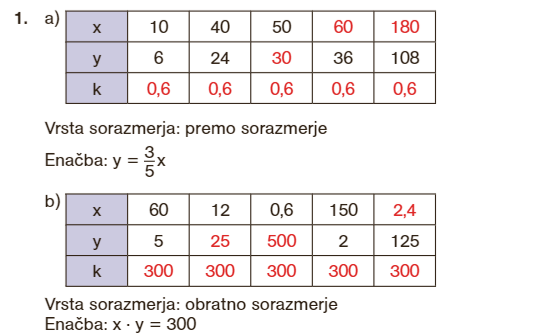 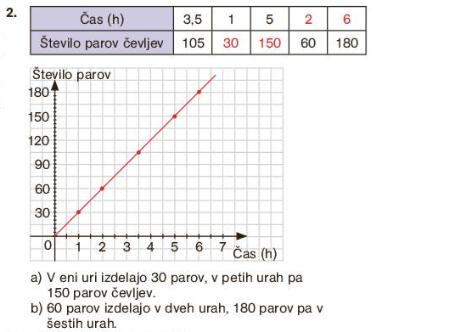 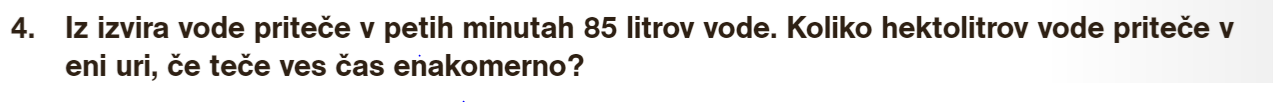   …                           premo sorazmerje  …  V eni uri priteče  vode.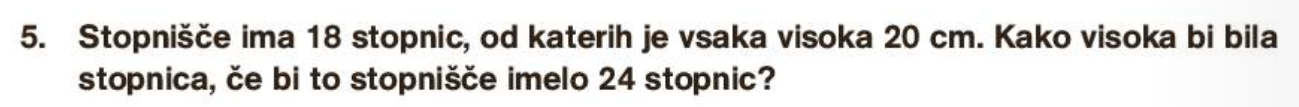   …                           obratno sorazmerje  …  Stopnica bi bila visoka 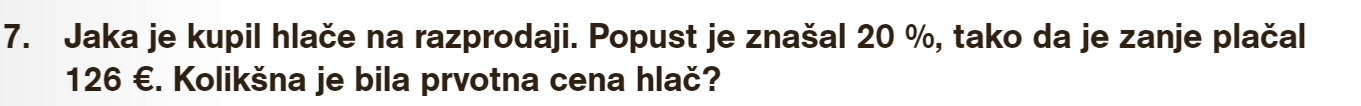   …   €                          …   €€Prvotna cena hlač je bila  €.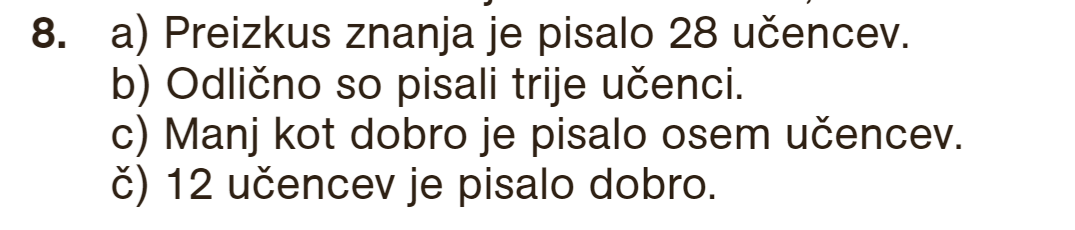 OBRAVNAVA NOVE UČNE SNOVI: VEČKOTNIKIUčenci, pošiljam vam povezavo do iučbenika: https://eucbeniki.sio.si/mat8/index.html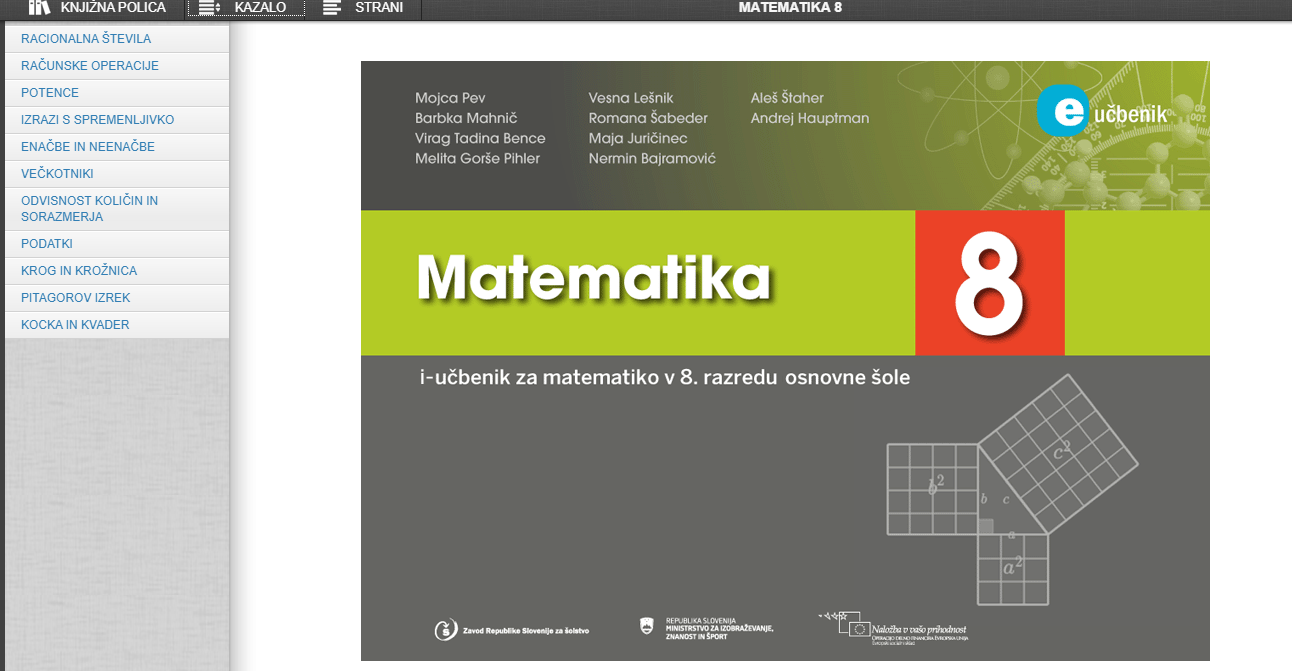 Kliknite na KAZALO in izberite VEČKOTNIKE (preberite do diagonal večkotnika in rešite spletne naloge).V SDZ (4. del), preberite od strani 6 do 8.V zvezek zapišite naslov: VEČKOTNIKI in izpišite, kaj je LOMLJENKA, vrste lomljenk, kaj je VEČKOTNIK, STRANICA, OGLIŠČE večkotnika, kaj sta SOSEDNJI  in NESOSEDNJI STRANICI, DIAGONALA večkotnika, kdaj je IZBOČEN in kdaj UDRT.Rešite naloge v SDZ (4. del), str. 8-11.